                 KÉRELEM DAN FOKOZAT HONOSÍTÁSÁRA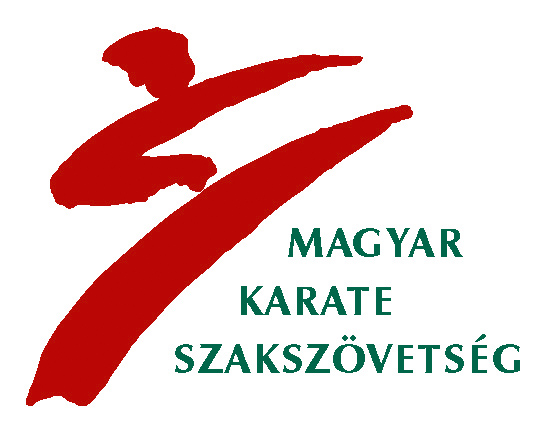 Alulírott, kérem a Magyar Karate Szakszövetséget, hogy megszerzett fekete öves (DAN ) fokozatomat regisztrálni és honosítani szíveskedjenek.*Amennyiben nem az MKSZ által elismert stílusszervezet, vagy annak nemzetközi Szervezetének Dan diplomáját szeretné regisztráltatni, a kérelem mellé szakmai önéletrajz csatolása és az ’MKSZ-en belüli tagsági státusz’* igazolása szükséges! Ebben az esetben az egyesület vezetője lesz az ajánló.Pl. az MKSZ-ben a stílusszervezeten kívüli tagsággal rendelkező xy egyesület tagja.Melléklet (a csatolt aláhúzandó): 	DANDIPLOMA másolata  		ÖNÉLETRAJZZÁRADÉK! 										Az MKSZ tölti ki!Kérelmező neveEgyesület neve:Születési hely, év, hó, napE-mail címe, telefonszámaRegisztrálandó Dan fokozat, stílus………  DAN            ……………… STÍLUS………  DAN            ……………… STÍLUSDAN fokozatot odaítélő szervezet pontos neve, székhelye, vezetőjének neveKérelmező stílusszervezetének a megnevezése (MKSZ)*A stílusszervezet magyarországi vezetőjének ajánlása, aláírásaVizsga idejeÉv:Hó, Nap:Vizsgáztató mester(ek) neveCsatolt DAN diploma számaBUDO pass számaA kérelem benyújtásával igazolom, hogy a csatolt DAN diploma, és a többi melléklet hiteles. Kérem, hogy a fenti DAN fokozatomat az MKSZ regisztrálja és honosítsa!Dátum:                                                Aláírás: A kérelem benyújtásával igazolom, hogy a csatolt DAN diploma, és a többi melléklet hiteles. Kérem, hogy a fenti DAN fokozatomat az MKSZ regisztrálja és honosítsa!Dátum:                                                Aláírás: A kérelem benyújtásával igazolom, hogy a csatolt DAN diploma, és a többi melléklet hiteles. Kérem, hogy a fenti DAN fokozatomat az MKSZ regisztrálja és honosítsa!Dátum:                                                Aláírás: DátumHonosítási diploma számaAláírásRegisztrációHONOSÍTÁSJavaslat